Р Е Ш Е Н И Е№ 93 от 07 апреля 2021 годаО внесении изменений в Положение о порядке проведения конкурса на замещение вакантной должности муниципальной службы в Шалинском  сельском поселенииРуководствуясь Федеральным законом от 06.10.2003 г. № 131-ФЗ «Об общих принципах организации местного самоуправления в Российской Федерации»Собрание депутатов муниципального образования «Шалинское сельское поселение» РЕШАЕТ:1. Внести в Положения о порядке проведения конкурса на замещение вакантной должности муниципальной службы в Шалинском  сельском поселении, утвержденное Решением Собрания депутатов Шалинского сельского поселения № 132 от 30 июля 2013 года (в редакции № 82 от 25.01.2016г) (далее – Положение) следующее изменение:         1.1. Подпункт «ж» пункта 8 Положения  изложить в следующей редакции:         «ж) документ, подтверждающий регистрацию в системе индивидуального (персонифицированного) учета, за исключением случаев, когда трудовой договор (контракт) заключается впервые;».        2.  Обнародовать  настоящее решение    в установленном порядке  и разместить на официальном сайте Шалинской сельской администрации.3. Настоящее решение вступает в силу со дня его   обнародования.4. Контроль за исполнением настоящее решения возложить на постоянную комиссию по социальным вопросам и законности.Глава Шалинского сельского поселения,                                         председатель Собрания депутатов                                                    Т.И.БушковаШале ял шотан илемындепутатше погынжо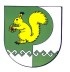 Собрание депутатов Шалинского сельского поселения425 151 Морко район, Кугу Шале ял, Молодежный  урем, 3Телефон-влак: 9-32-65425 151, Моркинский район, дер.Большие Шали ул. Молодежная, 3Телефоны: 9-32-65